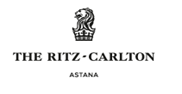 Room reservation requestPlease fill the form below in order to confirm the reservation at The Ritz-Carlton, Astana*Check-in time is 15:00. Check-out time is 12:00.In case of early check-in, the payment will be charged as follows: Until 9 am – an additional full room rate per night (upon availability)From 9 am to 3 pm - half room rate per night (upon availability);In case of late check out the payment will be charged as follows:till 6 pm – an additional half room rate per night (upon availability);After 6 pm – an additional full room rate per night (upon availability).Payment policy: The booking is to be guaranteed by credit card upon request. For this purpose, Hotel will send an online Credit Card Authorization Form to guest email address.  At the same time Hotel requires to receive a front copy of credit card, and copy of passport of the card’s holder. Cancellation policy:The booking can be cancelled 48 hours prior to arrival.In case of cancellation, any changes, or no show the charge equal full amount of stay will be applied from provided credit card.I have read and understood terms and conditions    _______________________________Date ________________ Signature ________________Company Name:Business Media Central Asia – Forum ParticipantPhone:Contact person:E-mail:Name, Surname of the GuestArrival dateArrival timeDeparture dateDeparture timeTotal Number of nights Room TypeDeluxe roomClub RoomJunior SuiteExecutive SuiteRoom rate125,000 KZT + 12%VAT per night, breakfast is included for 1 person165,000 KZT + 12%VAT per night, Club Lounge access is included for 1 personRate upon requestRate upon request# of rooms